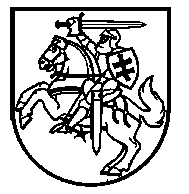 LIETUVOS KULTŪROS TARYBA  NUTARIMASDĖL PROGRAMOS „KŪRYBINĖ VEIKLA IR AUTORIŲ TEISIŲ IR GRETUTINIŲ TEISIŲ APSAUGA“ ANTROS FINANSUOJAMOS VEIKLOS „AUTORIŲ TEISIŲ IR GRETUTINIŲ TEISIŲ APSAUGA“ EKSPERTŲ ATRANKOS APRAŠO PATVIRTINIMO2018 m. rugpjūčio 7   d. Nr. 4LKT-  12  (1.3 E)VilniusLietuvos kultūros taryba, vadovaudamasi Lietuvos Respublikos Lietuvos kultūros tarybos įstatymo 10 straipsnio 1, 4 ir 8 dalimis, nutaria:	Patvirtinti Programos „Kūrybinė veikla ir autorių teisių ir gretutinių teisių apsauga“ antros finansuojamos veiklos „Autorių teisių ir gretutinių teisių apsauga“ ekspertų atrankos aprašą (pridedama).Tarybos pirmininkė 	Daina UrbanavičienėPATVIRTINTALietuvos kultūros tarybos 2018 m. rugpjūčio 7  d. nutarimu Nr. 4LKT-12 (1.3 E)     PROGRAMOS „KŪRYBINĖ VEIKLA IR AUTORIŲ TEISIŲ IR GRETUTINIŲ TEISIŲ APSAUGA“ ANTROS FINANSUOJAMOS VEIKLOS „AUTORIŲ TEISIŲ IR GRETUTINIŲ TEISIŲ APSAUGA“ EKSPERTŲ ATRANKOS APRAŠASI. BENDROSIOS NUOSTATOSProgramos „Kūrybinė veikla ir autorių teisių ir gretutinių teisių apsauga“ antros finansuojamos veiklos „Autorių teisių ir gretutinių teisių apsauga“ ekspertų atrankos aprašas (toliau – aprašas) nustato reikalavimus asmenims, pretenduojantiems teikti ekspertinio vertinimo paslaugas Lietuvos kultūros tarybai (toliau – Taryba), (toliau – pretendentai) ir jų atrankos tvarką.Ekspertinio vertinimo paslaugas sudaro Kultūros rėmimo fondo (toliau - Fondas) ir kitomis Tarybos administruojamomis lėšomis finansuojamų sričių, programų ir jų veiklų projektų paraiškų ir kitų dokumentų vertinimas bei išvadų dėl jų teikimas Tarybos nustatyta tvarka. Ekspertų teikiamų paslaugų apmokėjimo tvarką nustato Lietuvos Respublikos kultūros ministras.II. REIKALAVIMAI PRETENDENTAMSTarybai reikalingų specialiųjų žinių ir įgūdžių kultūros, meno ar kitose veiklos srityse (toliau - kompetencija) sąrašą nustato Tarybos narių susirinkimas, vadovaudamasis kultūros ir meno sričių atstovavimo įvairovės principu ir atsižvelgdamas į Fondo lėšomis finansuojamų sričių, programų ar jų veiklų, taip pat kitų dokumentų, dėl kurių teikiamos ekspertinio vertinimo paslaugos, turinį. Pretendentas turi atitikti šiuos reikalavimus:turėti aukštąjį universitetinį ar jam prilygintą išsilavinimą arba meno kūrėjo statusą, suteiktą vadovaujantis Lietuvos Respublikos meno kūrėjo ir meno kūrėjų organizacijų statuso įstatymu;turėti ne mažesnę kaip 3 metų sėkmingos praktinės veiklos patirtį atitinkamos ekspertinės kompetencijos srityje per pastaruosius 5 metus;būti nepriekaištingos reputacijos. Asmuo nelaikomas nepriekaištingos reputacijos, jeigu jis per praėjusius 5 metus buvo pripažintas kaltu dėl nusikalstamos veikos padarymo, jeigu jo teistumas neišnykęs arba nepanaikintas.Tarybai ekspertinio vertinimo paslaugų negali teikti:kultūros ir meno organizacijų vadovai bei valdymo organų nariai;už Tarybos nustatytos formos nešališkumo deklaracijos ir (ar) konfidencialumo pasižadėjimo nuostatų pažeidimą iš Tarybos ekspertų duomenų bazės pašalinti ekspertai, jei nuo sprendimo dėl jų pašalinimo priėmimo nėra praėję 2 metai;dvi kadencijas iš eilės Tarybos ekspertais buvę ekspertai, jei nuo paskutinės jų kadencijos pabaigos nepraėjo 2 metai.III. PRETENDENTŲ ATRANKAAtranka atliekama viešojo konkurso būdu. Informacija apie atranką skelbiama Tarybos interneto svetainėje www.ltkt.lt, Tarybos naujienlaiškyje, kultūrinėje žiniasklaidoje ir kitose informacinėse priemonėse. Pretendentas Tarybai jos nurodytu būdu privalo pateikti:užpildytą Pretendento anketą (1 priedas);turimą išsilavinimą arba meno kūrėjo statusą patvirtinančių dokumentų kopijas.Pretendentas privalo iš šio aprašo 4 punkte nurodyto kompetencijų sąrašo pasirinkti ir Pretendento anketoje nurodyti ne mažiau kaip vieną ir ne daugiau kaip dvi kompetencijas, atitinkančias jo turimas žinias, įgūdžius ir patirtį. Pasirinkus daugiau nei vieną kompetenciją, kompetencijos nurodomos prioritetine tvarka: nuo labiausiai iki mažiausiai atitinkančios pretendento turimas žinias, įgūdžius ir patirtį. Į Tarybos ekspertų duomenų bazę įtrauktas asmuo Tarybai teikia tik su viena jo pasirinkta ir šio aprašo nustatyta tvarka atrinkta kompetencija susijusias ekspertinio vertinimo paslaugas.Šio aprašo 8 punkte nurodyti dokumentai turi būti pateikti Tarybai per jos nustatytą terminą. Dokumentai, pateikti praleidus terminą, yra nevertinami.Tarybai pateiktų dokumentų vertinimą sudaro du etapai:administracinės atitikties vertinimas;Tarybos narių susirinkimo atliekamas vertinimas.Administracinės atitikties vertinimą atlieka Tarybos valstybės tarnautojai ir darbuotojai, dirbantys pagal darbo sutartis (toliau – Tarybos darbuotojai). Šio vertinimo metu nustatoma, ar dokumentai pateikti laikantis šiame apraše nustatytų administracinių reikalavimų. Administracinės atitikties vertinimas turi būti atliktas ne vėliau kaip per 20 darbo dienų nuo šio aprašo 8  punkte nurodytų dokumentų teikimo termino pabaigos.Administracinės atitikties vertinimo metu nustačius, kad pretendentas neatitinka šio aprašo 5 punkte nustatytų sąlygų arba atitinka šio aprašo 6 punkte nustatytas sąlygas, Tarybos pirmininkas ar jo įgaliotas asmuo priima sprendimą tokių pretendentų dokumentų nesvarstyti. Tarybos darbuotojas per 3 darbo dienas nuo sprendimo priėmimo dienos Pretendento anketoje nurodytu elektroninio pašto adresu informuoja pretendentą apie priimtą sprendimą, nurodydamas dokumentų atmetimo priežastis ir šio sprendimo apskundimo tvarką.Administracinės atitikties vertinimo metu nustačius administracinį (-ius) trūkumą (-us), išskyrus trūkumą (-us), nurodytą (-us) šio aprašo 15 punkte, Tarybos darbuotojas Pretendento anketoje nurodytu elektroninio pašto adresu apie tai vieną kartą informuoja pretendentą, nustatydamas ne trumpesnį nei 3 darbo dienų terminą nustatytam (-ems) trūkumui (-ams) pašalinti. Jeigu trūkumas nepašalinamas per Tarybos darbuotojo nustatytą terminą, Tarybos pirmininkas ar jo įgaliotas asmuo priima sprendimą tokių dokumentų nesvarstyti. Tarybos darbuotojas per 3 darbo dienas nuo sprendimo priėmimo dienos Pretendento anketoje nurodytu elektroninio pašto adresu informuoja pretendentą apie priimtą sprendimą, nurodydamas tokio sprendimo priežastis ir jo apskundimo tvarką.Nustačius, kad pretendento pateikti dokumentai atitinka visus administracinius reikalavimus, jie teikiami vertinti Tarybos narių susirinkimui, priimančiam sprendimą dėl asmens įtraukimo į Tarybos ekspertų duomenų bazę. Šis sprendimas priimamas ne vėliau kaip per 60 darbo dienų nuo šio aprašo 8  punkte nurodytų dokumentų teikimo termino pabaigos.Tarybos narių susirinkimo nariai, vadovaudamiesi Vertinimo balų aprašu (2 priedas) ir teritorijų atstovavimo įvairovės principu, individualiai įvertina kiekvienos Pretendento anketoje nurodytos kompetencijos susietumą su pretendento turimomis žiniomis, įgūdžiais bei patirtimi ir užpildo Pretendentų vertinimo lentelę (3 priedas). Tarybos narių susirinkimo narių balai yra susumuojami ir išvedamas jų vidurkis šimtųjų tikslumu kiekvienos pretendento nurodytos kompetencijos atžvilgiu. Į Tarybos ekspertų duomenų bazę vienai kadencijai įtraukiami asmenys, kurių pasirinkta kompetencija šiame apraše nustatyta tvarka yra įvertinama 3,75 ir daugiau balų. Jeigu Pretendento anketoje yra nurodyta daugiau nei viena kompetencija, sprendimas dėl asmens įtraukimo į Tarybos ekspertų duomenų bazę teikti su viena kompetencija susijusias ekspertinio vertinimo paslaugas priimamas asmens nurodyta prioritetine tvarka, t. y. jeigu asmens Pretendento anketoje nurodyta pirmoji kompetencija įvertinama 3,75 ir daugiau balų, laikoma, kad asmuo į Tarybos ekspertų duomenų bazę įtraukiamas teikti su šia kompetencija susijusias ekspertinio vertinimo paslaugas, jeigu asmens nurodyta pirmoji kompetencija įvertinama 3,74 ir mažiau balų, o antroji kompetencija – 3,75 ir daugiau balų, laikoma, kad asmuo į Tarybos ekspertų duomenų bazę įtraukiamas teikti su antrąja kompetencija susijusias ekspertinio vertinimo paslaugas, jeigu asmens nurodyta pirmoji ir antroji kompetencijos įvertinamos 3,74 ir mažiau balų, o trečioji kompetencija – 3,75 ir daugiau balų, laikoma, kad asmuo į Tarybos ekspertų duomenų bazę įtraukiamas teikti su trečiąja kompetencija susijusias ekspertinio vertinimo paslaugas. Siekiant užtikrinti, kad Tarybos ekspertų duomenų bazė būtų sudaryta iš visas Tarybai reikalingas kompetencijas turinčių ekspertų, Tarybos narių susirinkimas gali priimti sprendimą dėl asmens įtraukimo į duomenų bazę neatsižvelgiant į asmens Pretendento anketoje nurodytą kompetencijų prioritetinę tvarką, jeigu: šio aprašo 20 punkte nustatyta tvarka į Tarybos ekspertų duomenų bazę atrinkta daugiau nei 15 asmenų, teikiančių su tokia pačia kompetencija susijusias ekspertinio vertinimo paslaugas, ir šie asmenys Pretendento anketose yra nurodę kitas kompetencijas, kurios įvertintos 7,50 ir daugiau balų ir su kuriomis susijusias ekspertinio vertinimo paslaugas teikiančių asmenų, į Tarybos ekspertų duomenų bazę atrinktų šio aprašo 20 punkte nustatyta tvarka, yra mažiau nei 5.22. Asmens, Tarybos sprendimu neįtraukto į Tarybos ekspertų duomenų bazę, pakartotinai pateikti dokumentai priimami ne anksčiau kaip po vienerių metų nuo tokio Tarybos sprendimo priėmimo dienos.IV. EKSPERTŲ STATUSASTarybos ekspertų duomenų bazėje esantys asmenys yra laikomi ekspertais, galinčiais Tarybai teisės aktų nustatyta tvarka teikti ekspertinio vertinimo paslaugas.Su eksperto statusu susijusias teises ir pareigas ekspertas įgyja nuo ekspertinio vertinimo paslaugų teikimo sutarties su Taryba sudarymo dienos, išskyrus šio aprašo 25 punkte nurodytą pareigą, kurios privaloma laikytis nuo sprendimo dėl asmens įtraukimo į Tarybos ekspertų duomenų bazę dienos. Ekspertai yra anoniminiai. Ekspertas privalo išlikti anonimiškas ir išlaikyti kitų jam žinomų ekspertų anonimiškumą, jei kituose teisės aktuose nenustatyta kitaip.Ekspertų kadencijos trukmė - 2 metai. Tas pats asmuo ekspertu gali būti skiriamas ne daugiau kaip dvi kadencijas iš eilės.Ekspertai iš duomenų bazės šalinami, jeigu:ekspertas pateikia rašytinį prašymą;ekspertas praranda nepriekaištingą reputaciją;ekspertas pažeidžia anonimiškumo principą, jei kituose teisės aktuose nenustatyta kitaip;ekspertas pažeidžia ekspertinio vertinimo paslaugų teikimo tvarką.Į Tarybos ekspertų duomenų bazę įtrauktas asmuo, pasikeitus jo Pretendento anketoje  nurodytai informacijai, privalo ne vėliau kaip per 3 darbo dienas apie tai raštu informuoti Tarybą.Programos „Kūrybinė veikla ir autorių teisių ir gretutinių teisių apsauga“ antros finansuojamos veiklos „Autorių teisių ir gretutinių teisių apsauga“ ekspertų atrankos aprašo1 priedas_____________________________________________________________(vardas, pavardė)PRETENDENTO ANKETA1. Asmeninė informacija 1.1. Nuolatinės gyvenamosios vietos adresas: ......................................................................................1.2. Tel. Nr.: ..........................................................................................................................................1.3. El. paštas: ........................................................................................................................................1.4. Darbo patirtis:1.5. Kiti teisiniai santykiai su juridiniais asmenimis (asociacijomis (sąjungomis), tarptautinėmis organizacijomis ir kt.):2. Išsilavinimas ir kvalifikacija3. Vertingiausieji darbo rezultatai pasirinktos ekspertinės kompetencijos srityje (įgyvendinti projektai, laimėtos teisminės bylos, parengti leidiniai, atlikti tyrimai ir pan.) per pastaruosius 5 metus (ne daugiau kaip 500 spaudos ženklų)4. Tarptautinės veiklos patirtis pasirinktos ekspertinės kompetencijos srityje (tarptautinių projektų įgyvendinimas, dalyvavimas tarptautiniuose projektuose ir pan.)5. Per paskutinius 5 metus įgyvendinti (organizuoti, koordinuoti ir pan.) projektai pasirinktos ekspertinės kompetencijos srityje6. Finansavimą pretenduojančių gauti projektų ekspertinio vertinimo patirtis7. Pasirinkta (-os) kompetencija (-os) (prioritetine tvarka, nuo labiausiai iki mažiausiai atitinkančios turimas žinias, įgūdžius ir patirtį)8. Kita svarbi informacijaPatvirtinu, kad:nesu kultūros ir meno organizacijos vadovas (-ė), nesu kolektyvinio administravimo organizacijos darbuotojas ar valdymo organų narys; esu nepriekaištingos reputacijos, kaip numatyta Lietuvos Respublikos Lietuvos kultūros tarybos įstatymo 8 str. 7 d.;esu susipažinęs su Lietuvos kultūros tarybos ekspertų atranką ir darbą reglamentuojančiais teisės aktais.Pasirašydamas šią anketą patvirtinu, kad visa joje pateikta informacija yra tiksli ir teisinga.Anketą pateikė 			_____________________________________				                             (vardas, pavardė, parašas )Programos „Kūrybinė veikla ir autorių teisių ir gretutinių teisių apsauga“ antros finansuojamos veiklos „Autorių teisių ir gretutinių teisių apsauga“ ekspertų atrankos aprašo2 priedasVERTINIMO BALŲ APRAŠASVertinimo kriterijus: pretendento turimų žinių, įgūdžių ir patirties susietumas su pasirinkta kompetencija.Programos „Kūrybinė veikla ir autorių teisių ir gretutinių teisių apsauga“ antros finansuojamos veiklos „Autorių teisių ir gretutinių teisių apsauga“ ekspertų atrankos aprašo3 priedasPRETENDENTŲ VERTINIMO LENTELĖLentelę užpildė:	_______________	______________________________		                    (parašas)		                (vardas ir pavardė)DarbdavysPareigosDarbo sutarties data ir numerisLaikotarpisLaikotarpisDarbdavysPareigosDarbo sutarties data ir numerisNuoIkiJuridinis asmuoTeisiniai santykiai(narys, dalininkas, akcininkas, valdymo organo narys ir kt.)Baigtos studijos, kursai, mokymai ir pan.Baigimo metaiĮgyta specialybė, žinios ir pan.Įgytas kvalifikacinis laipsnis, suteiktas sertifikatas ir pan.Projekto pavadinimas ir trumpas jo aprašymas(ne daugiau kaip 200 spaudos ženklų)Pareigos projekte (projekto vadovas, kuratorius ir pan.)Su projekto vykdytoju sudarytos sutarties numeris ir dataProjekto vykdymo (jo įgyvendinimo, dalyvavimo jame ir pan.) laikotarpisProjekto vykdymo (jo įgyvendinimo, dalyvavimo jame ir pan.) laikotarpisProjekto pavadinimas ir trumpas jo aprašymas(ne daugiau kaip 200 spaudos ženklų)Pareigos projekte (projekto vadovas, kuratorius ir pan.)Su projekto vykdytoju sudarytos sutarties numeris ir dataNuo IkiProjekto pavadinimas ir trumpas aprašymas (iki 200 spaudos ženklų)Projekto finansavimo šaltiniaiPareigos projekte (projekto vadovas, kuratorius ir pan.)Su projekto vykdytoju sudarytos sutarties numeris ir dataProjekto vykdymo (jo įgyvendinimo, dalyvavimo jame ir pan.) laikotarpisProjekto vykdymo (jo įgyvendinimo, dalyvavimo jame ir pan.) laikotarpisProjekto pavadinimas ir trumpas aprašymas (iki 200 spaudos ženklų)Projekto finansavimo šaltiniaiPareigos projekte (projekto vadovas, kuratorius ir pan.)Su projekto vykdytoju sudarytos sutarties numeris ir dataNuoIkiJuridinis asmuo, kuriam buvo teikiamos ar kuriame buvo atliekamos ekspertinio vertinimo paslaugos ar funkcijosEkspertinio vertinimo sritis ir trumpas jos apibūdinimasSu juridiniu asmeniu sudarytos sutarties numeris ir data LaikotarpisLaikotarpisJuridinis asmuo, kuriam buvo teikiamos ar kuriame buvo atliekamos ekspertinio vertinimo paslaugos ar funkcijosEkspertinio vertinimo sritis ir trumpas jos apibūdinimasSu juridiniu asmeniu sudarytos sutarties numeris ir data NuoIki7.1.7.2.Vertinimo kriterijaus aprašasVertinant atitiktį kriterijui galimi skirti balaiGalimo skirti balo reikšmėPasirinkta kompetencija grindžiama turimomis praktinėmis žiniomis,  įgūdžiais, sėkminga autorių teisių ir gretutinių teisių subjektų interesų atstovavimo praktika (laimėtos teisminės bylos autorių/atlikėjų/fonogramų gamintojų/audiovizualinių kūrinių gamintojų naudai), muzikos/audiovizualinių kūrinių sklaidos projektų įgyvendinimo Lietuvoje ir užsienyje patirtimi. Darbo patirtis, išsilavinimas ir (ar) sėkminga praktinė patirtis užtikrina kokybišką ir profesionalų ekspertinio vertinimo paslaugų, susijusių su pasirinkta kompetencija, teikimą. 5Atitiktis kriterijui vertinama 5 balais, jei pretendentas visiškai atitinka kriterijaus aprašą.Pasirinkta kompetencija grindžiama turimomis praktinėmis žiniomis,  įgūdžiais, sėkminga autorių teisių ir gretutinių teisių subjektų interesų atstovavimo praktika (laimėtos teisminės bylos autorių/atlikėjų/fonogramų gamintojų/audiovizualinių kūrinių gamintojų naudai), muzikos/audiovizualinių kūrinių sklaidos projektų įgyvendinimo Lietuvoje ir užsienyje patirtimi. Darbo patirtis, išsilavinimas ir (ar) sėkminga praktinė patirtis užtikrina kokybišką ir profesionalų ekspertinio vertinimo paslaugų, susijusių su pasirinkta kompetencija, teikimą. 4Atitiktis kriterijui vertinama 4 balais, jei pretendentas kriterijaus aprašą atitinka daugiau nei vidutiniškai.Pasirinkta kompetencija grindžiama turimomis praktinėmis žiniomis,  įgūdžiais, sėkminga autorių teisių ir gretutinių teisių subjektų interesų atstovavimo praktika (laimėtos teisminės bylos autorių/atlikėjų/fonogramų gamintojų/audiovizualinių kūrinių gamintojų naudai), muzikos/audiovizualinių kūrinių sklaidos projektų įgyvendinimo Lietuvoje ir užsienyje patirtimi. Darbo patirtis, išsilavinimas ir (ar) sėkminga praktinė patirtis užtikrina kokybišką ir profesionalų ekspertinio vertinimo paslaugų, susijusių su pasirinkta kompetencija, teikimą. 3Atitiktis kriterijui vertinama 3 balais, jei pretendentas kriterijaus aprašą atitinka vidutiniškai.Pasirinkta kompetencija grindžiama turimomis praktinėmis žiniomis,  įgūdžiais, sėkminga autorių teisių ir gretutinių teisių subjektų interesų atstovavimo praktika (laimėtos teisminės bylos autorių/atlikėjų/fonogramų gamintojų/audiovizualinių kūrinių gamintojų naudai), muzikos/audiovizualinių kūrinių sklaidos projektų įgyvendinimo Lietuvoje ir užsienyje patirtimi. Darbo patirtis, išsilavinimas ir (ar) sėkminga praktinė patirtis užtikrina kokybišką ir profesionalų ekspertinio vertinimo paslaugų, susijusių su pasirinkta kompetencija, teikimą. 2Atitiktis kriterijui vertinama 2 balais, jei pretendentas kriterijaus aprašą atitinka mažiau nei vidutiniškai.Pasirinkta kompetencija grindžiama turimomis praktinėmis žiniomis,  įgūdžiais, sėkminga autorių teisių ir gretutinių teisių subjektų interesų atstovavimo praktika (laimėtos teisminės bylos autorių/atlikėjų/fonogramų gamintojų/audiovizualinių kūrinių gamintojų naudai), muzikos/audiovizualinių kūrinių sklaidos projektų įgyvendinimo Lietuvoje ir užsienyje patirtimi. Darbo patirtis, išsilavinimas ir (ar) sėkminga praktinė patirtis užtikrina kokybišką ir profesionalų ekspertinio vertinimo paslaugų, susijusių su pasirinkta kompetencija, teikimą. 1Atitiktis kriterijui vertinama 1 balu, jei pretendentas kriterijaus aprašą atitinka minimaliai.Eil. Nr.Pretendento vardas ir pavardėKompetencijaNr. 1Kompetencija Nr. 2